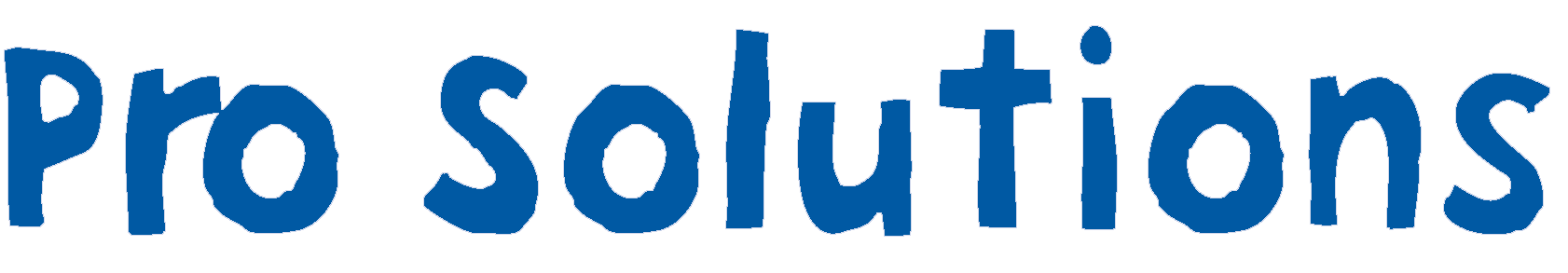 PRIHLÁŠKA NA VZDELÁVANIEPoskytovateľom vzdelávania je:Vyplňte, prosím, paličkovým písmom.* Tieto údaje sú povinné na vydanie osvedčenia o absolvovanom vzdelávaní. Vyplňte, prosím, paličkovým písmom.Súhlasím s obchodnými a všeobecnými podmienkami vzdelávacieho programu uvedenými
 na strane č.2 tejto prihlášky.Svojím podpisom  potvrdzujem, že som oboznámená/ý so spôsobom spracovávania mojich osobných údajov spoločnosťou Pro Solutions,s.r.o., ktoré uvádzam na stránke www.prosolutions.sk. 
Súhlasím so spracovaním mojich osobných údajov uvedených v prihláške na účely vedenia dokumentácie o inovačnom vzdelávaní v súlade so zákonom 428/2002 Z. z. o ochrane osobných údajov a ďalších právnych predpisov.Súhlasím/nesúhlasím (nehodiace sa prečiarknite) so zasielaním elektronických spravodajov (newsletterov) zo spoločnosti Pro Solutions, s.r.o (z odberu je možné kedykoľvek sa odhlásiť).             Podpis:___________________________________Prihlásenie na vzdelávanie, všeobecné a obchodné podmienkyPrihlásiť sa na inovačné vzdelávanie je možné:zaslaním vyplnenej a riaditeľom/zriaďovateľom potvrdenej prihlášky poštou na adresu spoločnosti Pro Solutions, s.r.o., Hroznová 3/A, 831 01 Bratislava. Prihláška je záväzná – frekventant si ňou rezervuje miesto v skupine uchádzačov. Prihlášku nájdete na stránkach www.prosolutions.sk a na www.vnimavedeti.sk. zrealizovaním online objednávky vzdelávania v internetovom obchode poskytovateľa na stránke www.vnimavedeti.sk/c/inovacne-vzdelavanie. Po odoslaní objednávky inovačného vzdelávania vzniká obchodný vzťah medzi záujemcom o vzdelávanie (objednávateľom) a poskytovateľom vzdelávania - spoločnosťou Pro Solutions, s.r.o. Obchodné podmienky sú uverejnené na stránke www.vnimavedeti.sk. Objednávateľovi bude vystavená a odoslaná zálohová faktúra.V prípade, že sa objednávateľ nemôže zúčastniť vzdelávania, je povinný bezodkladne o tejto skutočnosti informovať poskytovateľa vzdelávania Pro Solutions, s.r.o. emailom na info@prosolutions.sk.V prípade, že je vybraný termín vzdelávania už naplnený, organizátor ponúkne objednávateľovi náhradný termín, alebo mu vráti zaplatenú platbu v plnej výške, pokiaľ objednávateľ nebude mať záujem o náhradný termín.V prípade neuskutočnenia programu vráti organizátor zaplatenú zálohovú platbu v plnej výške objednávateľovi.V prípade neúčasti na vzdelávaní či zrušení rezervácie poskytovateľ nie je povinný vrátiť účastnícky poplatok.
Pro Solutions, s.r.o., Hroznová 3/A, 83101 Bratislava, IČO: 35 848 260 DIČ: SK2020288897

Adresa: Hroznová 3/A, Bratislava 831 01Druh vzdelávania  Inovačné vzdelávanie Evidenčné číslo vzdelávania    57/2023-IVNázov vzdelávacieho programuKreatívne pracovné listy na dosah ruky v programe CanvaPočet hodín vzdelávania – kombinovaná forma50 hodínTitul, meno, priezvisko*Rodné priezvisko*Rodné priezvisko*Dátum narodenia*Miesto narodeniaMiesto narodeniaTel./mobil
E-mail
E-mailPracovisko *(presný názov)Adresa trvalého pobytu (aj PSČ)Kategória * pedagogického zamestnancaPodkategória * pedagogického zamestnancaKariérny stupeň*Mám záujem o vzdelávanie v meste                 _________________Online_______________________V  dňa  Podpis pedagogického zamestnanca/žiadateľa o vzdelávanieV  dňa  Podpis riaditeľa/zriaďovateľa a pečiatka